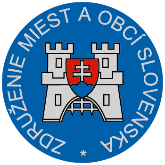 Materiál na rokovanie Hospodárskej a sociálnej rady SRdňa 24. 9.2018 k bodu č. 15)Stanovisko k návrhu zákona o výkone správy v oblasti informačných technológií verejnej správy a o zmene a doplnení niektorých zákonovVšeobecne k návrhu zákona:Dôvodom pre prijatie návrhu zákona o výkone správy v oblasti ITVS je  ustanovenie komplexnej právnej úpravy správy ITVS tak, aby boli jednotným spôsobom pokryté všetky oblasti vedenia a riadenia v správe ITVS, od fázy plánovania a organizácie až po monitoring a hodnotenie. Nadväzne na to je cieľom návrhu zákona ustanoviť jednotný spôsob plnenia povinností pri výkone všetkých fáz riadenia v správe ITVS.      Návrh zákona bol predmetom medzirezortného pripomienkového konania od 16. októbra do 06. novembra 2017 a do medzirezortného pripomienkového konania opätovne od 02. júla 2018 do 11. júla 2018 z dôvodu času, ktorý od predošlého pripomienkovania uplynul a zmien, ktoré na základe pripomienok boli v návrhu zákona vykonané. Návrh zákona sa na rokovanie predkladá bez rozporov.V rámci medzirezortného pripomienkového konania uplatnilo združenie DEUS pripomienky legislatívno-technického charakteru a zároveň aj požiadavku vyčíslenia dopadov zákona na rozpočet miestnej územnej samosprávy, čo v  doložke finančných vplyvov absentovalo. ZMOS sa s pripomienkami združenia DEUS stotožňuje. Uvedené pripomienky boli zo strany predkladateľa návrhu zákona akceptované.Pripomienky k návrhu zákona:ZMOS nemá k predloženému návrhu zákona zásadné pripomienky.Záver:ZMOS navrhuje, aby Hospodárska a sociálna rada SR  predložený návrh zákona odporučila na ďalšie legislatívne konanie.                                                                                                                   Michal Sýkora                                                                                                                predseda ZMOS